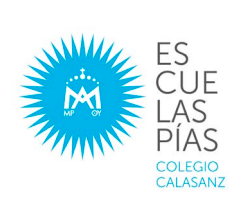 LLAMADO A PRESENTACIÓN DE PROPUESTA 2/2019 REGALOS JURADOS CANTAR FAMILIARANTECEDENTES:De acuerdo a las políticas establecidas por el nuevo directorio del Centro de Padres del Colegio Calasanz para el año 2019, es nuestra intención potenciar el desarrollo emprendedor de los apoderados y miembros de nuestra comunidad. Consecuentes con, esto es cada vez que tengamos la necesidad de adquirir/contratar algún producto o servicio para cualquier evento de nuestra gestión, haremos un llamado abierto para que todos aquellos que estén en condiciones de asumir el compromiso puedan presentar sus propuestas y ofertas. SOLICITUD:El Centro de Padres del Colegio Calasanz (CPC) está realizando un llamado abierto para recibir propuestas para “REGALOS para entregar a los jurados en el Cantar familiar, evento a realizarse el sábado 11 de mayo.ASPECTOS PARTICULARES:Especificaciones del Servicio a Contratar:Se entrega 1 regalo por juradoSe consideran 20 regalosEl monto total destinado a este ítem es $230.000 IVA incluido.Requisitos que debe cumplir el Oferente:Mínimo de 1 año de experiencia comprobableEl oferente o uno de los socios de la empresa, si es persona jurídica, debe ser apoderado o miembro activo de la comunidad del Colegio CalasanzTendrá un puntaje adicional si el o los dueños son socios del Centro de PadresDetalle para la presentación de la Oferta:La oferta debe ser presentada en formato PDF con los siguientes capítulos:Capítulo 1: Presentación del oferenteBreve currículo del prestados o su empresa, precisando años de experiencia y destacando al menos 3 eventos que puedan dar cuenta de sus resultadosIndicar al menos un contratante que pueda dar referencias de servicios anterioresCapítulo 2: Descripción específica del servicio que se ofrece:Opciones de regalos propuestos, ojalá más de unoImágenes de la presentación final del regalo. Los regalos pueden ser recuerdos o productos comestibles.Capítulo 3: Propuesta económicaIndicar el valor total bruto del servicio Especificar si este monto será cancelado contra la presentación de una boleta de honorario o contra factura (afecta o exenta), según corresponda a la naturaleza del servicio o el bien solicitadoExplicitar los plazos en que el oferente requiere realizar el cobro para efectos de dar un buen servicioCapítulo 4: AnexosSe pueden adjuntar aquellos antecedentes que el oferente considere adecuado para una mejor ponderación de su oferta. PONDERACIONES PARA ADJUDUCACIÓN:Para realizar la selección más adecuada, el Centro de Padres someterá a evaluación cada propuesta en función de la tabla que se adjunta. Cada ítem será calificado con nota del 1 al 7, según el siguiente descriptor:Nota 1: NO SE PRESENTA informaciónNota 2: lo presentado se considera MALONota 3: lo presentado se considera INSUFICIENTENota 4: lo presentado se considera SUFICIENTENota 5: lo presentado se considera BUENONota 6: lo presentado se considera MUY BUENONota 7: lo presentado se considera EXCELENTEla presente solicitud se ha definido la siguiente tabla de puntuación:DETALLE DE LOS EVALUADORES:La decisión final sobre quién se adjudicará la propuesta será el resultado del trabajo de 3 evaluadores que harán su trabajo calificador de manera independiente. La opinión de cada uno de ellos será tendrá la misma ponderación.El Directorio del CPC designará, para cada llamado a propuesta, un grupo de evaluadores adhoc, quienes serán conocidos una vez adjudicada la propuesta. Es importante señalar que no se dará a conocer las notas que asignó cada evaluador, si no sólo la nota promediada final por cada ítem.Para la presente propuesta serán convocados como evaluadores:2 miembros del directorio 1 funcionario del CPCFECHAS IMPORTANTES DE ESTA PROPUESTA:Publicación de la solicitud:11 de abril de 2019Periodo para consultas:Entre el 11 de abril y el 16 de abril de 2019Recepción de propuestas:24 de abril de 2019, hasta las 18:00 horasPublicación de resultados:26 de abril de 2019, a las 14:00 horasConsultas: al mail contacto@cpcalasanz.clDesde ya el Directorio del CPC agradece a toda la comunidad la difusión de esta solicitud e invita a toda la comunidad a apoyar esta iniciativa que de seguro nos ayudará a seguir fortaleciendo nuestros lazos en el colegio.CPC 2019, Junto hacemos comunidad.ÍtemPonderacióna.El oferente es socio del CPC15%b.Antecedentes de la empresa15%c.Presentación del producto final25%d.Calidad de los productos ofrecidos45%Total:100%